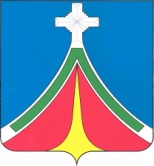     Калужская область   ГОРОДСКАЯ ДУМАгородского поселения «Город ЛЮдиново»рЕШЕНИЕ26.12.2023			                                                                     №172-рО внесении изменений в решение Городской Думы городского поселения «Город Людиново» от 27.06.2018  № 19-р «Об утверждении Положения о публичных слушаниях и общественных обсуждениях по градостроительным вопросам и правилам благоустройства территории городского поселения «Город Людиново»В соответствии с Градостроительным кодексом Российской Федерации, Федеральным законом от 06.10.2003 N 131-ФЗ "Об общих принципах организации местного самоуправления в Российской Федерации", Уставом городского поселения «Город Людиново», Городская Дума городского поселения «Город Людиново»         РЕШИЛА:1. Внести в решение Городской Думы городского поселения «Город Людиново» от 27.06.2018 № 19-р «Об утверждении Положения о публичных слушаниях и общественных обсуждениях по градостроительным вопросам и правилам благоустройства территории городского поселения «Город Людиново» (далее – Положение) следующие изменения:1.1. В пункте 2.1. части 2 Положения слова «не менее одного месяца и не более трех» заменить на слова «не более одного месяца».1.2. В пункте 2.2. части 2 Положения слова «не менее одного и не более трех месяцев со дня опубликования проекта правил землепользования и застройки или проекта внесения изменений в них, за исключением случаев, предусмотренных пунктом 14 статьи 31 Градостроительного кодекса Российской Федерации, заменить на слова «не более одного месяца со дня опубликования такого проекта».1.3. В пункте 2.3. части 2 Положения слова «не менее одного месяца и не более трех» заменить на слова «не менее четырнадцати дней и более тридцати дней».2. Опубликовать настоящее решение в установленном порядке.3. Контроль за исполнением настоящего решения возложить на комитет по местному самоуправлению и законности (Ефремов С.Н.).4. Настоящее решение вступает в силу с момента официального опубликования. Глава городского поселения «Город Людиново»                                            И.Н. Синицын